АВТОНОМНОЕ УЧРЕЖДЕНИЕ ЧУВАШСКОЙ РЕСПУБЛИКИ «РЕДАКЦИЯ КАНАШСКОЙ РАЙОННОЙ ГАЗЕТЫ «КАНАШ» МИНИСТЕРСТВА ЦИФРОВОГО РАЗВИТИЯ,  ИНФОРМАЦИОННОЙ ПОЛИТИКИ И МАССОВЫХ КОММУНИКАЦИЙ ЧУВАШСКОЙ РЕСПУБЛИКИПРИКАЗ № 6209 января 2024г.«Об утверждении Кодекса этики и служебного поведения работников в АУ «Редакция Канашской районной газеты «Канаш» Минцифры Чувашии»В целях установления этических норм и правил служебного поведения для работников в автономном учреждении Чувашской Республики «Редакция Канашской районной газеты «Канаш» Министерства цифрового развития, информационной политики и массовых коммуникаций Чувашской Республики, достойного выполнения ими своей профессиональной деятельности, а также содействия укреплению доверия граждан к автономному учреждению Чувашской Республики «Редакция Канашской районной газеты «Канаш» Министерства  цифрового развития, информационной политики и массовых коммуникаций Чувашской Республики и обеспечения единых норм поведения работников автономного учреждения приказываю:Утвердить прилагаемый Кодекс этики и служебного поведения работников в автономном учреждении Чувашской Республики «Редакция Канашской районной газеты «Канаш» Министерства цифрового развития, информационной политики и массовых коммуникаций Чувашской Республики.Ознакомить работников Учреждения под роспись с Кодексом этики и служебного поведения работников.Приказ № 62 от 09.01.2023г. признать утратившим силу.4.          Контроль за исполнением настоящего приказа оставляю за собой.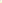 5.          Настоящий приказ вступает в силу с момента подписания.И.о. главного редактора                                                       Сотимова Т.Н.С приказом ознакомлены:_______________ Мясников А.В._______________ Васильева Л.П._______________ Козлова И.В._______________ Иванова А.В._______________ Паняева И.А._______________ Фадеева Е.П. Утвержденоприказом АУ «Редакция Канашской районной газеты «Канаш»  Минцифры Чувашии                       от 09.01.2024 №62КОДЕКСЭТИКИ И СЛУЖЕБНОГО ПОВЕДЕНИЯ работников в автономном учрежденииЧувашской Республики«Редакция Канашской районной газеты «Канаш»Министерства цифрового развития, информационной политики и массовых коммуникацийЧувашской Республики1. Настоящий кодекс этики и служебного поведения работников АУ «Редакция Канашской районной газеты «Канаш» Минцифры Чувашии (далее – Учреждение) разработан в соответствии с положениями Конституции Российской Федерации, Трудового кодекса Российской Федерации, Федеральным законом «О противодействии коррупции», иными нормативными правовыми актами Российской Федерации.2. Настоящий кодекс этики и служебного поведения работников Учреждения (далее – Кодекс) представляет собой свод общих профессиональных принципов и правил поведения, которыми надлежит руководствоваться всем работникам Учреждения независимо от занимаемой должности. 3. Лицо, поступающее на работу в Учреждение, обязано ознакомиться с положениями настоящего Кодекса и руководствоваться ими в процессе своей трудовой деятельности, а каждый работник Учреждения обязан принимать все меры для соблюдения положений Кодекса.4. Целью Кодекса является обобщение этических норм и установление правил служебного поведения работников Учреждения для достойного выполнения ими своей профессиональной деятельности, а также обеспечение единых норм поведения работников Учреждения.5. Кодекс призван повысить эффективность выполнения работниками Учреждения своих должностных обязанностей. 6. Кодекс служит фундаментом для формирования рабочих взаимоотношений в Учреждении, основанных на нормах морали, нравственности, а также на осуществлении самоконтроля работниками Учреждения. 7. Знание и соблюдение работниками Учреждения положений Кодекса является одним из критериев оценки соблюдения ими дисциплины труда. 8. Деятельность Учреждения и его работников основывается на следующих принципах профессиональной этики: законность; профессионализм; независимость; добросовестность; конфиденциальность; информационная открытость учреждения; эффективный внутренний контроль; справедливость; ответственность; объективность; доверие, уважение и доброжелательность к коллегам по работе. 9. Работники Учреждения призваны: 1) добросовестно и на высоком профессиональном уровне исполнять свои должностные обязанности, соблюдая все требования законодательства Российской Федерации, законодательства Чувашской Республики в целях обеспечения эффективной работы Учреждения и реализации возложенных на него задач;2) при принятии решения учитывать только объективные обстоятельства, подтвержденные документами; 3) осуществлять свою деятельность в пределах полномочий Учреждения и должностных обязанностей; 4) не оказывать предпочтения каким-либо профессиональным или социальным группам и организациям, быть независимыми от влияния отдельных граждан, профессиональных или социальных групп и организаций; 5) исключать действия, связанные с влиянием каких-либо личных, имущественных (финансовых) и иных интересов, препятствующих добросовестному исполнению ими должностных обязанностей; 6) соблюдать нормы служебной, профессиональной этики и правила делового поведения; 7) быть корректным, внимательным, доброжелательным и вежливым с гражданами, а также в своих отношениях с вышестоящими руководителями, коллегами и подчиненными; 8) проявлять терпимость и уважение к обычаям и традициям народов России и других государств, учитывать культурные и иные особенности различных этнических, социальных групп и конфессий, способствовать межнациональному и межконфессиональному согласию; 9) воздерживаться от поведения, которое могло бы вызвать сомнение в добросовестном исполнении должностных обязанностей, а также избегать конфликтных ситуаций, способных нанести ущерб их репутации или авторитету Учреждения; 10) принимать предусмотренные законодательством Российской Федерации меры по недопущению возникновения конфликта интересов и урегулированию возникших случаев конфликта интересов; 11) не использовать служебное положение для оказания влияния на деятельность государственных органов, органов местного самоуправления, организаций, должностных лиц, государственных (муниципальных) служащих и граждан при решении вопросов личного характера; 12) воздерживаться от публичных высказываний, суждений и оценок в отношении деятельности государственных органов Чувашской Республики, Учреждения, их руководителей, если это не входит в их должностные обязанности; 13) соблюдать установленные в Учреждении правила публичных выступлений и предоставления служебной информации; 14) уважительно относиться к деятельности представителей средств массовой информации по информированию общества о работе Учреждения, а также оказывать содействие в получении достоверной информации в установленном порядке; 15) постоянно стремиться к обеспечению как можно более эффективного распоряжения ресурсами, находящимися в сфере их ответственности; 16) создавать условия для развития добросовестной конкурентной среды и обеспечивать объективность и прозрачность в сфере закупок товаров, работ, услуг для обеспечения нужд Учреждения. 10. Работники Учреждения обязаны: 1) поддерживать порядок на рабочем месте;2) уведомлять работодателя (его представителя) об обращении к нему каких-либо лиц в целях склонения к совершению коррупционных правонарушений; 3) принимать меры по недопущению любой возможности возникновения конфликта интересов и урегулированию возникшего конфликта интересов. 11. Работники Учреждения не имеют права: 1) злоупотреблять должностными полномочиями, склонять кого-либо к правонарушениям, имеющим коррупционную направленность; 2) во время исполнения должностных обязанностей вести себя вызывающе по отношению к окружающим, проявлять негативные эмоции, использовать слова и выражения, не допускаемые деловым этикетом. 12. Работникам Учреждения, наделенным организационно-распорядительными полномочиями по отношению к другим работникам Учреждения, рекомендуется быть для них образцами профессионализма, безупречной репутации, способствовать формированию в Учреждении благоприятного для эффективной работы морально-психологическою климата. 13. Работники Учреждения, наделенные организационно-распорядительными полномочиями по отношению к другим работникам, призваны: а) принимать меры по предотвращению и урегулированию конфликта интересов; б) принимать меры по предупреждению коррупции; в) не допускать случаев принуждения работников к участию в деятельности политических партий и общественных объединений. 14. Работникам Учреждения, наделенным организационно-распорядительными полномочиями по отношению к другим работникам Учреждения, следует принимать меры к тому, чтобы подчиненные им работники Учреждения не допускали коррупционно опасного поведения, своим личным поведением подавать пример честности, беспристрастности и справедливости. 15. Во время исполнения должностных обязанностей работники Учреждения воздерживаются от: 1) любого вида высказываний и действий дискриминационного характера по признакам пола, возраста, расы, национальности, языка, гражданства, социального, имущественного или семейного положения, политических или религиозных предпочтений; 2) грубости, проявлений пренебрежительного тона, заносчивости, предвзятых замечаний, предъявления неправомерных, незаслуженных обвинений; 3) угроз, оскорбительных выражений или реплик, действий, препятствующих нормальному общению или провоцирующих противоправное поведение; 4) курения вне отведенных для этого местах в Учреждении. 16. Работники Учреждения призваны способствовать своим поведением установлению в коллективе деловых взаимоотношений и конструктивного сотрудничества друг с другом. Работникам Учреждения рекомендуется быть вежливыми, доброжелательными, корректными, внимательными и проявлять терпимость в общении с гражданами и коллегами. 17. Внешний вид работников Учреждения при исполнении ими должностных обязанностей в зависимости от условий работы и (или) формата делового мероприятия должен соответствовать общепринятому деловому стилю, который отличают официальность, сдержанность, традиционность, аккуратность.18. Соблюдение работником Учреждения положений Кодекса учитывается при его поощрении, при наложении дисциплинарных взысканий, а также при оценке эффективности его деятельности. 19. Нарушение правил антикоррупционного поведения влечет проведение служебного расследования по обстоятельствам возникновения коррупционно опасной ситуации. 20. Работники Учреждения в зависимости от тяжести совершенного проступка несут дисциплинарную, административную, гражданско-правовую и уголовную ответственность в соответствии с законодательством Российской Федерации. 21. В случае возникновения спорной ситуации при реализации положений Кодекса работник Учреждения должен обратиться за консультацией (разъяснениями) к своему непосредственному руководителю либо руководителю Учреждения, либо к лицу, ответственному за реализацию антикоррупционной политики в Учреждении._______________ Мясников А.В._______________ Васильева Л.П._______________ Козлова И.В._______________ Иванова А.В._______________ Паняева И.А._______________ Фадеева Е.П. 